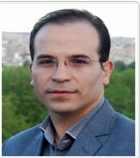  مقصود امیرپورنام و نام خانوادگیمدیرگروه سلامت محیط و کار معاونت بهداشتی سمتدکتری تخصصی (PHD) مهندسی محیط زیستکارشناسی ارشد مهندسی محیط زیست– منابع آبکارشناسی  مهندسی بهداشت محیطکاردانی بهداشت عمومی ( گرایش مبارزه با بیماری ها )مدرک تحصیلی24 سالسابقه کارمدیر گروه سلامت محیط و کار معاونت بهداشتیرئیس امور اداری معاونت آموزشی دانشکده علوم پزشکی مدیر آموزشگاه بهورزیکارشناس ستاد گروه سلامت محیط  و کارمربی بهداشت محیطآموزشگاه بهورزیمربی و ناظر خانه های بهداشتمدرس معاونت آموزش دانشکده علوم پزشکی مراغه از سال ۱۳۸۹مدرس دانشگاه علمی کاربردی استان آذربایجانشرقی  با کد مدرسی از سال ۱۳۹۶سوابق اجرایی و مدیریتی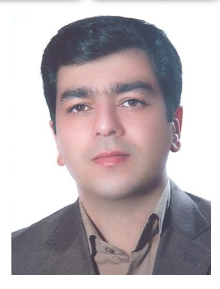 مهندس مهدی جهان بستهنام و نام خانوادگیکارشناس گروه سلامت محیط و کار معاونت بهداشتیسمتکارشناسی ارشد مدیریت خدمات بهداشتی و درمانیکارشناسی مهندسی بهداشت محیطکاردانی بهداشت عمومی ( گرایش مبارزه با بیماری ها )مدرک تحصیلی22 سالسابقه کارکارشناس گروه سلامت محیط و کار معاونت بهداشتی مراغهمعاون بهداشتی شبکه و رییس مرکز بهداشت شهرستان شبسترجانشین مدیر شبکه بهداشت و درمان شهرستان شبسترمدیر کانون بسیج جامعه پزشکی شهرستان شبستررییس امور اداری مرکز بهداشت شهرستان عجب شیررییس واحد پیشگیری و مبارزه با بیماری ها ( واگیر –غیرواگیر )مرکز بهداشت شهرستان عجب شیررییس واحد اموردارویی مرکز بهداشت شهرستان عجب شیررییس واحد سلامت روانی،اجتماعی و اعتیادمرکز بهداشت شهرستان عجب شیررییس واحد آموزش و ارتقای سلامت مرکز بهداشت شهرستان عجب شیررییس واحد آمار و اطلاع رسانی مرکز بهداشت شهرستان عجب شیرکارشناس واحد بهداشت محیط-کارشناس واحد پیشگیری و مبارزه با بیماری ها و مسئول زنجیره سردناظر خانه های بهداشت-امور عمومی مراکز خدمات جامع سلامت روستایی داش آتان مراغه و  مهماندار عجب شیرسوابق اجراییومدیریتی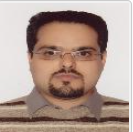 مهندس کاظم اسماعیل پورنام و نام خانوادگیکارشناس گروه سلامت محیط و کار معاونت بهداشتیسمتکارشناسی مهندسی بهداشت محیطمدرک تحصیلی28 سالسابقه کارکارشناس گروه سلامت محیط و کار معاونت بهداشتیکارشناس واحد بهداشت محیطسوابق اجرایی و مدیریتی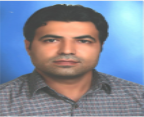 مهندس فریدون کریمینام و نام خانوادگیکارشناس گروه سلامت محیط و کار معاونت بهداشتیسمتکارشناسی ارشد مدیریتHSEکارشناسی مهندسی بهداشت محیطمدرک تحصیلی15 سالسابقه کارکارشناس گروه سلامت محیط و کار معاونت بهداشتیمربی بهداشت محیط  مرکز آموزشگاه بهورزیکارشناس واحد بهداشت محیطسوابق اجرایی و مدیریتی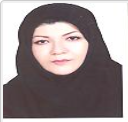 مهندسسعیده معنوینام و نام خانوادگیکارشناس گروه سلامت محیط و کار معاونت بهداشتیسمتکارشناسی مهندسی بهداشت محیطمدرک تحصیلی28 سالسابقه کارکارشناس گروه سلامت محیط و کار معاونت بهداشتیکارشناس واحد بهداشت محیطسوابق اجرایی و مدیریتی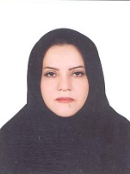 مهندسسعیده معنوینام و نام خانوادگیکارشناس گروه سلامت محیط و کار معاونت بهداشتیسمتکارشناسی مهندسی بهداشت محیطمدرک تحصیلی15 سالسابقه کارکارشناس گروه سلامت محیط و کار معاونت بهداشتیکارشناس واحد بهداشت محیطسوابق اجرایی و مدیریتی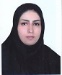 مهندس الهام علیزادهنام و نام خانوادگیکارشناس گروه سلامت محیط و کار معاونت بهداشتیسمتکارشناسی مهندسی بهداشت محیطمدرک تحصیلی9سالسابقه کارکارشناس گروه سلامت محیط و کار معاونت بهداشتیکارشناس واحد بهداشت محیط-آزمایشگاه آب و فاضلابسوابق اجرایی و مدیریتی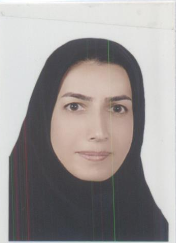 خانم اشرف ستارنژادنام و نام خانوادگیکارشناس گروه سلامت محیط و کار معاونت بهداشتیسمتکاردان آزمایشگاهمدرک تحصیلی24سالسابقه کارکارشناس گروه سلامت محیط و کار معاونت بهداشتیکاردان آزمایشگاه -آزمایشگاه آب و فاضلابسوابق اجرایی و مدیریتیدکتر مقصود امیرپورنام و نام خانوادگیمدیرگروه سلامت محیط و کار معاونت بهداشتی سمتدکتری تخصصی (PHD) مهندسی محیط زیستکارشناسی ارشد مهندسی محیط زیست– منابع آبکارشناسی  مهندسی بهداشت محیطکاردانی بهداشت عمومی ( گرایش مبارزه با بیماری ها )مدرک تحصیلی24 سالسابقه کارمدیر گروه سلامت محیط و کار معاونت بهداشتیرئیس امور اداری معاونت آموزشی دانشکده علوم پزشکی مدیر آموزشگاه بهورزیکارشناس ستاد گروه سلامت محیط  و کارمربی بهداشت محیط آموزشگاه بهورزیمربی و ناظر خانه های بهداشتمدرس معاونت آموزش دانشکده علوم پزشکی مراغه از سال ۱۳۸۹مدرس دانشگاه علمی کاربردی استان آذربایجانشرقی  با کد مدرسی از سال ۱۳۹۶سوابق اجرایی و مدیریتی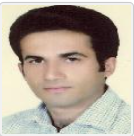 مهندس مرتضی جعفرینام و نام خانوادگیکارشناس گروه سلامت محیط و کار معاونت بهداشتیسمتکارشناسی مهندسی بهداشت  حرفه ایمدرک تحصیلی13 سالسابقه کارکارشناس گروه سلامت محیط و کار معاونت بهداشتیکارشناس بهداشت حرفه ایسوابق اجرایی و مدیریتی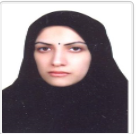 مهندسالهام حیدرینام و نام خانوادگیکارشناس گروه سلامت محیط و کار معاونت بهداشتیسمتکارشناسی مهندسی بهداشت  حرفه ایمدرک تحصیلی17سالسابقه کارکارشناس گروه سلامت محیط و کار معاونت بهداشتیکارشناس بهداشت حرفه ایسوابق اجرایی و مدیریتی